ПРЕСС-РЕЛИЗк всероссийским соревнования по боксу на призы Айрата Хаматова С 25 по 28 декабря в Казани на базе Центра бокса и настольного тенниса (ул. Джаудата Файзи, д.2А) пройдут XVII всероссийские соревнования по боксу класса «А» на призы ЗМС СССР, чемпиона мира Айрата Касимовича Хаматова. В турнире примут участие более 100 сильнейших боксеров из 25 регионов Российской Федерации.Этим турниром Федерация бокса Республики Татарстан традиционно завершает спортивный сезон 2019 года. По итогам турнира победителям будут присвоены звания «мастер спорта России по боксу». Татарстан на домашних соревнованиях представят 30 спортсменов.Торжественная церемония открытия турнира состоится 25 декабря в 17:00. Почетными гостями открытия и турнира станут: Первый заместитель министра спорта РТ Халил Шайхутдинов, Руководитель Федерации бокса РТ Сергей Игнатьев, а также прославленные спортсмены – бронзовый призер Олимпийских игр, чемпион мира, многократный чемпион Европы и России Алексей Лезин, чемпион мира, многократный чемпион Европы и России Альберт Селимов и сам чемпион мира, чемпион национального первенства, обладатель серебряной медали чемпионата Европы, бронзовый призёр Игр доброй воли, ЗМС Айрат Хаматов.МИНИСТЕРСТВО СПОРТА РЕСПУБЛИКИ ТАТАРСТАНМИНИСТЕРСТВО СПОРТА РЕСПУБЛИКИ ТАТАРСТАН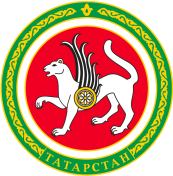 ТАТАРСТАН РЕСПУБЛИКАСЫ СПОРТ МИНИСТРЛЫГЫТАТАРСТАН РЕСПУБЛИКАСЫ СПОРТ МИНИСТРЛЫГЫул.Петербургская, д.12, г.Казань, 420107ул.Петербургская, д.12, г.Казань, 420107Петербургская урамы, 12 нче йорт, Казан шәһәре, 420107Петербургская урамы, 12 нче йорт, Казан шәһәре, 420107Тел.: (843) 222-81-01, факс: (843) 222-81-79. E-mail: mdmst@tatar.ru, http://minsport.tatarstan.ruТел.: (843) 222-81-01, факс: (843) 222-81-79. E-mail: mdmst@tatar.ru, http://minsport.tatarstan.ruТел.: (843) 222-81-01, факс: (843) 222-81-79. E-mail: mdmst@tatar.ru, http://minsport.tatarstan.ruТел.: (843) 222-81-01, факс: (843) 222-81-79. E-mail: mdmst@tatar.ru, http://minsport.tatarstan.ruТел.: (843) 222-81-01, факс: (843) 222-81-79. E-mail: mdmst@tatar.ru, http://minsport.tatarstan.ruТел.: (843) 222-81-01, факс: (843) 222-81-79. E-mail: mdmst@tatar.ru, http://minsport.tatarstan.ru